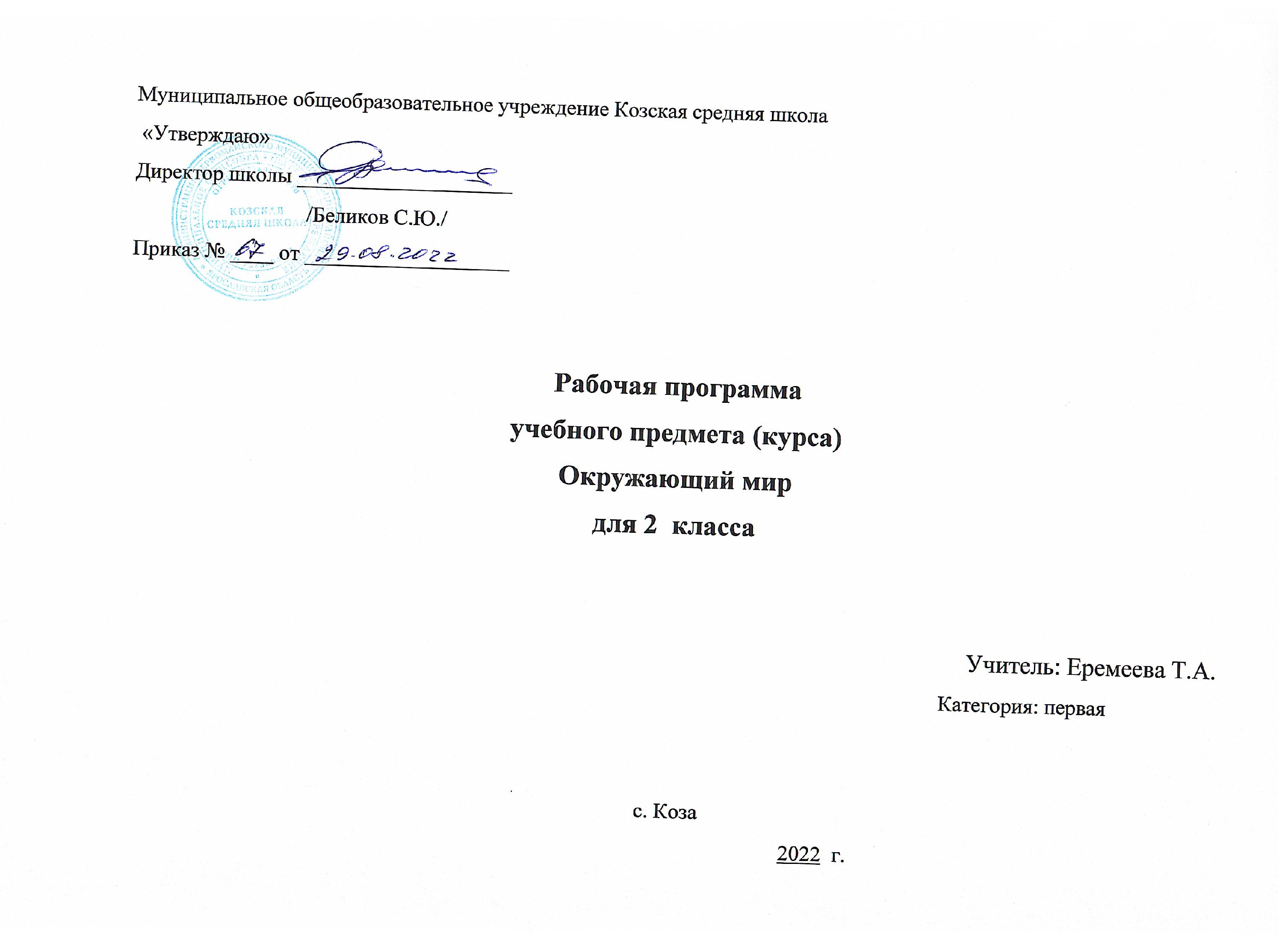 Пояснительная запискаРабочая программа по русскому языку для 2 класса составлена на основе следующих нормативных документов и методических рекомендаций:Федеральный закон "Об образовании в Российской Федерации" N 273-ФЗ от 29.12.2012 г. Федеральный государственный образовательный стандарт начального общего образования, утвержденный приказом Министерства образования и науки РФ от 06.10.2009г. №373 «Об утверждении и введении в действие федерального государственного образовательного стандарта начального общего образования»;Приказ Министерства образования и науки РФ от 29.12.2014г. № 1643 «О внесении изменений в приказ Министерства образования и науки РФ от 06.10.2009г. №373«Об утверждении и введении в действие федерального государственного образовательного стандарта начального общего образования»;Приказ Министерства образования и науки РФ от 31.12.15г.№1576  «О внесении изменений в ФГОС НОО»;СанПиН 2.4.2.2821-10 «Санитарно-эпидемиологические требования к условиям и организации обучения  в общеобразовательных учреждениях»;Письмо Министерства образования и науки РФ от 28.10.2015г. № 08-1786 «О рабочих программах учебных предметов»Учебный план ОУ на 2022-2023 год.Локальный акт ОУ об утверждении рабочей программы № .01-10/  от 31.08.2020 г.Примерная программа начального общего образования по окружающему мируАвторская программа по окружающему миру А.А.Плешакова.Для реализации рабочей программы по окружающему миру во2 классе используется УМКРабочая программа рассчитана на 68 часов из расчета 34 недели по 2 часа. Основными формами контроля являются: самоконтроль (при введении нового материала), взаимоконтроль (в процессе отработки нового материала), текущий тематический контроль.	Интернет-сайты. Цифровые образовательные ресурсы для начальных классов.1.Сайт «Я иду на урок начальной школы»: http://nsc.1september.ru/urok2.Электронная версия журнала «Начальная школа»: http://nsc.1september.ru/index.php3.Методические пособия и рабочие программы учителям начальной школы:  4.Учитель портал: http://www.uchportal.ru5.Видеоуроки по основным предметам школьной программы: http://inerneturok.ru6.Сайт «Сообщество взаимопомощи учителей»: http://pedsovet.su7.Азбука в картинках и стихах для учеников 1-го классасайт ресурса: bomoonlight.ru/azbuka8.Сайт "Самоучка" Математика, Письмо и Чтение, Развивающие игры.сайт ресурса: samouchka.com.ua9."Отличник" Тренажёр решения заданий по математике и русскому языку.сайт ресурса: www.otlichnyk.ru10."Знайка" Задания для обучающихся начальных классов.сайт ресурса: www.otlichnyk.ru/znayka11.Копилка детских ресурсов сайты ресурсов: beautiful-all.narod.ru/deti/deti.html, www.kinder.ru12.Детский портал «Солнышко»сайт ресурса: solnet.eeЦель: формирование представлений о природе, человеке и обществе, осознание характера взаимодействий между ними и на этой основе воспитание правильного отношения к окружающему миру.Задачи:систематизация имеющихся у детей представлений об окружающем мире;осознание ребёнком ценности, целостности и многообразия окружающего мира, своего места в нём;формирование уважительного отношения к семье, населённому пункту, региону, в котором проживают дети, к России, её природе и культуре, истории и современной жизни;формирование модели безопасного поведения в условиях повседневной жизни и в различных опасных и чрезвычайных ситуациях;формирование психологической культуры и компетенции для обеспечения эффективного и безопасного взаимодействия в социуме;формирование элементарных представлений о природе, человеке и обществе в их взаимодействии;формирование самостоятельной познавательной деятельности;формирование у обучающихся способности к организации своей учебной деятельности посредством освоения системы личностных, регулятивных, познавательных, коммуникативных УУД, в т.ч. ИКТ - компетентности, определённых ФГОС.Содержание учебного предмета способствует реализации программы здорового и безопасного образа жизни, духовно-нравственного развития ООП за счёт предметного программного содержания уроков      рациональной организации учебного процесса с учётом СанПинов, соблюдении требований к использованию ИКТ-средств.На уроках окружающего мира во 2 классе  ведущими являются:- практический и наглядный методы. Особое внимание уделяется методическим приёмам стимулирования и мотивации обучения, а именно:-дозированность задания с постепенным его усложнением, -использование дидактических игр;-эмоциональное стимулирование, создание положительной мотивации обучения, ситуации успеха;-использование физкультминуток со стихами и жестами.          Основной формой организации учебно-воспитательного процесса является урок. В процессе изучения курса используются:- урок рефлексии;-  уроки-экскурсии;- уроки открытия нового знания;- урок методологической направленности;- урок развивающего контроля.Используемые технологии:- технология проблемного диалога;- технология продуктивного чтения;- технология оценивания учебных успехов;- работа в парах, в группах. В программе заложено формирование основ экологической культуры и здорового образа жизни, патриотическое и духовно-нравственное воспитание обучающихся, принятие нравственных установок, справедливости, добра, любви и уважения к своему Отечеству. Основными формами контроля являются: самоконтроль (при введении нового материала), взаимоконтроль (в процессе отработка нового материала), текущий тематический контроль (диагностические работы).Содержание учебного предметаТемы учебного курса. Планируемые предметные результаты освоения предмета «Окружающий мир» во 2 классеОбучающиеся научатся:различать государственные символы России: флаг, герб, гимн;приводить примеры народов России;называть субъект Российской Федерации, в котором находится город, где живут учащиеся;сравнивать город и село, городской и сельский дома;различать объекты природы и предметы рукотворного мира;оценивать отношение людей к окружающему миру;различать объекты и явления неживой и живой природы;находить связи в природе, между природой и человеком;измерять температуру воздуха, воды, тела человека;определять объекты природы с помощью атласа-определителя;сравнивать объекты природы, делить их на группы;ухаживать за комнатными растениями и животными живого уголка;соблюдать правила поведения в природе, читать и рисовать экологические знаки;различать составные части экономики, объяснять их взаимосвязь;прослеживать производственные цепочки, изображать их с помощью моделей;узнавать различные строительные машины и материалы, объяснять их назначение;различать виды транспорта;приводить примеры учреждений культуры и образования;определять профессии людей по фотографиям и описаниям, находить взаимосвязи между трудом людей различных профессий;различать внешнее и внутреннее строение тела человека;правильно строить режим дня, соблюдать правила личной гигиены;соблюдать правила безопасного поведения на улице и в быту, на воде и в лесу;различать основные дорожные знаки, необходимые пешеходу;соблюдать основные правила противопожарной безопасности;правильно вести себя при контактах с незнакомцами;оценивать характер взаимоотношений людей в семье, в школе, в кругу сверстников;приводить примеры семейных традиций;соблюдать правила вежливости при общении со взрослыми и сверстниками, правила культурного поведения в школе и других общественных местах;различать стороны горизонта, обозначать их на схеме;ориентироваться на местности разными способами;различать формы земной поверхности, сравнивать холм и гору;различать водоёмы, узнавать их по описанию;читать карту и план, правильно показывать на настенной карте;находить на карте Российскую Федерацию, Москву - столицу России;находить и показывать на глобусе и карте мира материки и океаны;различать физическую и политическую карты, находить и показывать на политической карте мира разные страны.Обучающиеся получат возможность научиться:находить нужную информацию в учебнике и дополнительной литературе;проводить наблюдения и ставить опыты;читать информацию, представленную в виде схем;осознанно выполнять режим дня, правила рационального питания и личной гигиены;выполнять правила безопасного поведения в доме, на улице, природной среде, оказывать первую помощь при несложных несчастных случаях;проявлять уважение и готовность выполнять совместно установленные договорённости и правила, в том числе правила общения со взрослыми и сверстниками;приводить примеры животных и растений из Красной книги России.Практическая частьКалендарно-тематическое планирование № п\пНазвание пособияКлассГод изданияАвторы1.Учебник Окружающий мир в 2 частяхМ.: Просвещение 22021А.А Плешаков№ Название раздела, количество часовСодержание учебного предмета1.Где мы живём (4 ч.)Наш «адрес» в мире: планета -  Земля, страна – Россия. Флаг, герб, гимн России. Родной край - частица России. Наш дом: городской, сельский. Что нас окружает. Солнце, воздух, вода, растения, животные - окружающая нас природа. Разнообразные вещи, машины, дома - сделано и построено руками людей. Наше отношение к окружающему миру. Проект «Родной город».2.Природа(20 ч.)Неживая и живая природа, связь между ними. Солнце - источник света и тепла для всего живого. Явления природы. Температура и термометр. Погода. Звёздное небо. Созвездия: Кассиопея, Орион, Лебедь. Представления о зодиакальных созвездиях. Горные породы и минералы. Гранит и его состав. Использование человеком полезных ископаемых. Воздух и вода, их значение для растений, животных, человека. Загрязнение воздуха и воды. Защита воздуха и воды от загрязнения. Разнообразие растений: деревья, кустарники, травы; их существенные признаки. Дикорастущие и культурные растения. Комнатные растения и уход за ними. Разнообразие животных: насекомые, рыбы, птицы, звери; их существенные признаки. Дикие и домашние животные. Животные живого уголка. Кошки и собаки различных пород. Уход за домашними питомцами. Сезонные изменения в природе (осенние явления). Экологические связи между растениями и животными: растения - пища и укрытие для животных; животные – распространители плодов и семян растений. Отрицательное влияние людей на растения и животных (сбор букетов, обламывание ветвей, вырубка лесов, вылов красивых насекомых, неумеренная охота и рыбная ловля, разорение птичьих гнёзд и муравейников). Охрана растений и животных своего края. Правила поведения в природе. Красная книга России: знакомство с отдельными растениями и животными и мерами их охраны. Проект «Будь природе другом».Экскурсия:Осенние явления в неживой и живой природе.Практические работы:Знакомство с устройством термометра, измерение температуры воздуха, воды, тела человека. Знакомство с горными породами и минералами. Свойства воды. Распознавание деревьев, кустарников и трав. Знакомство с представителями дикорастущих и культурных растений. Приемы ухода за комнатными растениями.3.Жизнь города и села (10 ч.)Экономика. Составные части экономики: промышленность, сельское хозяйство, строительство, транспорт, торговля и их взаимосвязь. Деньги. Первоначальные представления об отдельных производственных процессах. Промышленные предприятия города. Строительство в городе. Транспорт: наземный, водный, подземный, воздушный; пассажирский, грузовой, специальный. Пассажирский транспорт города. Культура и образование нашего края: музеи, театры, школы, вузы и т.д. Профессии людей, занятых на производстве. Труд писателя, учёного, артиста, учителя, других деятелей культуры и образования. Сезонные изменения в природе: зимние явления. Экологические связи в зимнем лесу. Проект «Все профессии важны».Экскурсия: Зимние изменения в природе. 4. Здоровье и безопасность (9 ч.)Строение тела человека. Здоровье человека - его важнейшее богатство. Режим дня. Правила личной гигиены.Наиболее распространённые заболевания, их предупреждение и лечение. Поликлиника, больница и другие учреждения здравоохранения. Специальности врачей (терапевт, стоматолог, отоларинголог).  Правила безопасного поведения на улицах и дорогах. Правила и безопасность дорожного движения для пешеходов и пассажиров транспортных средств. Меры безопасности в домашних условиях (при обращении с бытовой техникой, острыми предметами). Противопожарная безопасность. Правила безопасного поведения на воде. Правила экологической безопасности: не купаться в загрязнённых водоёмах. Съедобные и несъедобные грибы и ягоды. Жалящие насекомые. Ориентация в опасных ситуациях при контакте с людьми. Практическая работа:Правила перехода улиц и дорог.5.Общение (7 ч.)Труд и отдых в семье. Внимательные и заботливые отношениями между членами семьи. Имена и отчества родителей. Школьные товарищи, друзья, совместная учёба, игры, отдых. Взаимоотношения мальчиков и девочек. Правила вежливости (дома, в школе, на улице). Этикет телефонного разговора. Приём гостей и поведение в гостях. Как вести себя за столом. Культура поведения в общественных местах (в кинотеатре, транспорте и т.д.) Проект «Родословная моей семьи».Практическая работа:Отработка основных правил этикета.6. Путешествия (18 ч.)Горизонт. Линия горизонта. Основные стороны горизонта, их определение по компасу. Формы земной поверхности: равнины и горы, холмы, овраги. Разнообразие водоёмов: река, озеро, море. Части реки (исток, устье, русло, притоки). Сезонные изменения в природе: весенние, летние явления. Изображение нашей страны на карте. Правила чтения карты. Москва - столица России. Московский Кремль и другие достопримечательности столицы. Знакомство с другими городами нашей страны. Карта мира. Материки, океаны. Страны мира. Проект«Города России», «Страны мира».Экскурсия:Весенние изменения в природе.Практическая работа: Определение сторон горизонта по компасу, Основные приемы чтения карты. Работа с глобусом.№ТемаКол-во часовКол-во часов№ТемаПримерная программаРабочая программа1Где мы живём (4 ч.)442Природа(20 ч.)                    20                  203Жизнь города и села (10 ч.)10104 Здоровье и безопасность (9 ч.)                    9                    95Общение (7 ч.)7                    76 Путешествия (18 ч.)1818Итого:681 четверть2 четверть3 четверть4 четвертьГодПроверочные работы11316Практическая работа23229Проекты12126Экскурсии21--3ПА- Интегрированный зачёт1№урокаТема урокаТип урокаЭлементы содержанияДатаДата№урокаТема урокаТип урокаЭлементы содержанияПланФактГде мы живём (4 ч.)Где мы живём (4 ч.)Где мы живём (4 ч.)Где мы живём (4 ч.)Где мы живём (4 ч.)Где мы живём (4 ч.)1.Вводный инструктаж по предмету.Наша Родина - Россия, Российская Федерация. Народы, населяющие Россию. Государственные символы России: герб, флаг, гимн.УНЗЗнакомство с учебником. Знакомство с целями и задачами раздела. Родина - эта наша страна Россия. Первоначальные сведения о народах России, её столице, о своей малой родине. Знакомство с государственными символами России: флагом, гербом, гимном.2. Город и село. Характерные особенности городских и сельских поселений. Проект «Родной город».УНЗЗнакомство с занятиями жителей города и села, типами жилых построек в городе и селе. Подготовка к выполнению проекта: знакомство с материалами учебника, распределение заданий, обсуждение способов и сроков работы.3. Природа. Природные объекты и предметы, созданные человеком.УНЗОпределение объектов природы и предметов рукотворного мира, их различие. Оценивание собственного отношения к окружающему миру. 4. Обобщающий урок. Проверочная работа по разделу «Где мы живем».УОСЗПроверка знаний и умений. Формирование адекватной оценки своих достижений. Природа (20 ч.)Природа (20 ч.)Природа (20 ч.)Природа (20 ч.)Природа (20 ч.)Природа (20 ч.)5. Неживая и живая природа. Связи между неживой и живой природой.УНЗЗнакомство с целями и задачами раздела. Живая и неживая природа. Признаки живых существ в отличие от неживой природы. Связи между живой и неживой природой.6. Явления природы. Сезонные явления. Температура и термометр. Пр.р. «Измерение температуры».КУЗнакомство с явлениями неживой и живой природы. Сезонные явления. Термометр – прибор для измерения температуры. Виды термометров. Измерение температуры воздуха, воды, тела человека. 7.Погода, её составляющие (температура воздуха, облачность, осадки, ветер). Наблюдение за погодой своего края.УНЗЗнакомство с понятием «погода и погодные явления». Условные метеорологические знаки для обозначения погодных явлений. Народные и научные предсказания погоды.8.Экскурсия «В гости к осени». Осенние явления в неживой и живой природе, их взаимосвязь. Т.Б.КУНаблюдения за осенними явлениями в неживой и живой природе. Практическая работа в группе: наблюдать изменения в неживой и живой природе; устанавливать взаимосвязь между ними.9.Осенние явления в неживой и живой природе, их взаимосвязь. УОСЗНаблюдения за осенними явлениями в неживой и живой природе. Практическая работа в группе: наблюдать изменения в неживой и живой природе; устанавливать взаимосвязь между ними.10.Звездное небо. Звезды и созвездия. Созвездия Кассиопея, Ориона, Лебедя. Зодиакальные созвездия.УНЗЗнакомство с видимыми и реальными размерами звёзд. Моделирование форм, цвета, сравнительных размеров некоторых созвездий. Представления о зодиакальных созвездиях.11.Горные породы и минералы, их использование человеком. Пр.р. «Знакомство с горными породами и минералами».КУЗнакомство с горными породами и минералами. Полезные ископаемые, их значение в хозяйстве человека, бережное отношение людей к полезным ископаемым. Полезные ископаемые родного края.12.Воздух. Значение воздуха для растений, животных, человека.Охрана чистоты воздуха.УНЗЗначение воздуха для растений, животных, человека. Источники загрязнения воздуха. Охрана воздуха в родном крае.13.Вода, её значение для живых организмов и хозяйственной жизни человека. Пр.р. «Свойства воды». Охрана чистоты воды.УНЗЗначение воды, ее распространение в природе. Значение воды для растений, животных и человека. Загрязнение воды. Эстетическое воздействие водных просторов на человека.14.Разнообразие растений, их существенные признаки. Пр.р.с атласом-определителем «Распознавание деревьев, кустарников и трав».  Растения родного края.УНЗЗнакомство с многообразием растений. Деревья, кустарники, травы. Лиственные и хвойные растения. Эстетическое воздействие растений на человека. Растения родного края, названия и краткая характеристика.15.Разнообразие животных: насекомые, рыбы, птицы, звери; их существенные признаки. Зависимость строения животных от их образа жизни.УНЗЗнакомство с многообразием животных. Насекомые, рыбы, птицы, звери, земноводные, пресмыкающиеся. Зависимость строения животных от их образа жизни. Животные родного края, названия, краткая характеристика на основе наблюдений.16.Экологические связи в природе. Положительное и отрицательное влияние деятельности человека на природу. УНЗУстановление связей в природе и выявление роли человека в сохранении или нарушении этих взаимосвязей.17.Дикорастущие и культурные растения, их различие. Пр.р.с атласом-определителем «Знакомство с представителями дикорастущих и культурных растений».КУЗнакомство с дикорастущими и культурными растениями, их различием. Разнообразие культурных растений. Легенды о растениях. Роль растений в природе и жизни людей, бережное отношение человека к растениям. 18.Дикие и домашние животные, их сходство и различие. Разнообразие домашних животных, их значение для человека.КУОпределение диких и домашних животных. Роль животных в природе и жизни людей, бережное отношение человека к животным.19.Комнатные растения, их роль в жизни человека. Пр.р. «Уход за комнатными растениями».КУЗнакомство с комнатными растениями, их ролью в жизни человека. Происхождение наиболее часто разводимых комнатных растений. Уход за комнатными растениями. Условия, необходимые для жизни растения (свет, тепло, воздух, вода).20.Животные живого уголка, правила ухода за ними.УНЗЖивотные живого уголка: аквариумные рыбки, морская свинка, хомячок, канарейка, попугай. Особенности ухода за животного живого уголка. Роль содержания животных в живом уголке для физического и психического здоровья человека.21.Кошки и собаки различных пород. Уход за домашними питомцами. УОСЗКошки и собаки в доме человека. Породы кошек и собак. Роль кошек и собак в жизни человека. Уход за домашними животными. Ответственное отношение к содержанию домашних питомцев.22.Красная книга России, её значение, отдельные представители растений и животных Красной книги. Работа с атласом-определителем.УНЗЗнакомство с Красной книгой России. Сведения о некоторых растениях и животных внесенных в Красную книгу России (венерин башмачок, лотос, женьшень, дровосек реликтовый, белый журавль, зубр). Меры по сохранению и увеличению численности этих растений и животных.23.Охрана растений и животных своего края. Правила поведения в природе. Проект «Будь природе другом».УНЗПодготовка к выполнению проекта: знакомство с материалами учебника, распределение заданий, обсуждение способов и сроков работы. Посильное участие в охране природы. Правила поведения в природе.24.Обобщающий урок. Проверочная работа по разделу «Природа».УОСЗПроверка знаний и умений. Формирование адекватной оценки своих достижений.Жизнь города и села (10 ч.)Жизнь города и села (10 ч.)Жизнь города и села (10 ч.)Жизнь города и села (10 ч.)Жизнь города и села (10 ч.)Жизнь города и села (10 ч.)25.Экономика. Её составные части: сельское хозяйство, промышленность, строительство, транспорт, торговля. УНЗЗнакомство с целями и задачами раздела. Экономика, её составные части: промышленность, сельское хозяйство, строительство, транспорт, торговля. Роль денег в экономике. 26.Промышленные предприятия города. Использование природных материалов для изготовления различных предметов.УНЗЗнакомство с простейшими производственными цепочками: как рождается книга, как делают шерстяные вещи. Уважение к труду людей. Промышленные предприятия родного края.27.Строительство. Технология строительства городского и сельского дома. УНЗЗнакомство с технологией строительства городского и сельского домов. Строительные машины и материалы. Виды строительной техники в зависимости от назначения.28.Транспорт. Виды транспорта. Транспорт города и села. Правила пользования транспортом.УОСЗПервоначальные представления об истории развития транспорта. Транспорт: наземный, водный, подземный, воздушный; пассажирский, грузовой, специальный. 29.Учреждения культуры и образования, их роль в жизни человека и общества. УНЗЗнакомство с учреждениями культуры: музей, театр, цирк, библиотека. Образования: школа, гимназия, колледж, университет.  Их роль в жизни человека и общества. Разнообразие музеев. 30.Разнообразие профессий, их роль в экономике и жизни людей. Проект «Все профессии важны». КУПрофессии людей. Подготовка к выполнению проекта: знакомство с материалами учебника, распределение заданий, обсуждение способов и сроков работы. 31.Экскурсия «В гости к зиме». Т.Б. Наблюдения над зимними явлениями в неживой и живой природе.КУНаблюдения за зимними явлениями в неживой и живой природе. Практическая работа в группе: наблюдать изменения в неживой и живой природе; устанавливать взаимосвязь между ними.32.Зимние явления в неживой и живой природе. Экологические связи в зимнем лесу.КУНаблюдения за зимними явлениями в неживой и живой природе. 33.Обобщающий урок. Проверочная работа по разделу «Жизнь города и села».УОСЗПроверка знаний и умений. Формирование адекватной оценки своих достижений.34.Презентация проектов «Родной город», «Будь природе другом», «Все профессии важны».УОСЗПредставление результатов проектной деятельности. Формирование адекватной оценки своих достижений.Здоровье и безопасность (9 ч.)Здоровье и безопасность (9 ч.)Здоровье и безопасность (9 ч.)Здоровье и безопасность (9 ч.)Здоровье и безопасность (9 ч.)Здоровье и безопасность (9 ч.)35.Внешнее и внутреннее строение тела человека. Местоположение важнейших органов и их работа.УНЗЗнакомство с целями и задачами раздела. Общее представление о строении тела человека.36.Здоровье человека. Режим дня. Правила личной гигиены. Наиболее распространённые заболевания, их предупреждение и лечение.УНЗЛичная ответственность каждого человека за состояние своего здоровья и здоровья окружающих его людей. Наиболее распространённые заболевания, их предупреждение и лечение. Поликлиника, больница и другие учреждения здравоохранения. Специальности врачей (терапевт, стоматолог, отоларинголог). 37.Правила безопасного поведения на улицах и дорогах. Освоение правил безопасности пешехода.КУПовторение правил безопасного поведения на улицах и дорогах (сигналы светофора, основные дорожные знаки необходимые пешеходу). 38.Школа пешехода. Пр.р. «Правила перехода улиц и дорог».КУПовторение  и практическое применение правил дорожного движения для пешеходов.39.Домашние опасности. Правила безопасного поведения в быту.УНЗЗнакомство с опасными местами в квартире, доме и его окрестностях. Меры безопасности в домашних условиях (при обращении с бытовой техникой, острыми предметами).40.Правила противопожарной безопасности, основные правила обращения с газом, электричеством. Вызов пожарных по телефону.УНЗЗнакомство с причинами возникновения пожаров. Формирование навыков правильного поведения в экстремальных ситуациях.41.Правила безопасного поведения в лесу, на водоёме в разное время года. Съедобные и несъедобные грибы и ягоды. Жалящие насекомые.УНЗПовторение правил безопасного поведения на воде. Правила экологической безопасности в лесу на водоёме.42.Правила безопасности при контактах с незнакомыми людьми. Вызов полиции по телефону. УНЗЗнакомство с опасными ситуациями при контактах с незнакомыми людьми, правильные действия при встрече с незнакомцами.43.Обобщающий урок. Проверочная работа по разделу «Здоровье и безопасность». УОСЗПроверка знаний и умений. Формирование адекватной оценки своих достижений.Общение (7 ч.)Общение (7 ч.)Общение (7 ч.)Общение (7 ч.)Общение (7 ч.)Общение (7 ч.)44.Семья - самое близкое окружение человека. Семейные традиции. Культура общения в семье. УНЗЗнакомство с целями и задачами раздела.Взаимоотношения в семье и взаимопомощь членов семьи. Имена и фамилии членов семьи. Труд и отдых в семье. Внимательные и заботливые отношениями между членами семьи.45.Родословная. Схема родословного древа. Проект «Родословная моей семьи». УНЗПодготовка к выполнению проекта: знакомство с материалами учебника, распределение заданий, обсуждение способов и сроков работы.46.Классный и школьный коллектив. Совместная учеба, игры, отдых. Этика общения с одноклассниками, учителями.УОСЗПовторение правила поведения в школе, на уроке. Обращение к учителю. Классный, школьный коллектив, совместная учёба, игры, отдых.47.Правила вежливости. Формулы приветствия и прощания. Этикет телефонного разговора.УОСЗПовторение правил вежливости при общении со сверстниками и взрослыми. Использование основных форм приветствия, просьбы, вежливо говорить по телефону. 48.Ты и твои друзья. Правила приёма гостей. Поведение в гостях, за столом.УНЗПовторение правил культурного поведения в гостях,  за столом. Правила приема гостей.49.Правила поведения в общественных местах (театре, кинотеатре, общественном транспорте). УОСЗПовторение правил культурного поведения в общественных местах (в кинотеатре, транспорте и т.д.)50.Обобщающий урок. Проверочная работа по разделу «Общение».УОСЗПроверка знаний и умений. Формирование адекватной оценки своих достижений.Путешествия (18 ч.)Путешествия (18 ч.)Путешествия (18 ч.)Путешествия (18 ч.)Путешествия (18 ч.)Путешествия (18 ч.)51.Горизонт. Линия горизонта. Стороны горизонта.УНЗЗнакомство с целями и задачами раздела. Знакомство с понятиями «горизонт» «стороны горизонта». Различение сторон горизонта, обозначение их на схеме.52.Ориентирование на местности. Компас - прибор для определения сторон горизонта.Пр.р. «Определение сторон горизонта по компасу».УНЗЗнакомство с устройством компаса и правилами работы с ним, осваивание приемов ориентирования по компасу.53.Ориентирование на местности разными способами (по солнцу, местным природным признакам).УНЗНахождение ориентиров на рисунке, по дороге от дома до школы, в городе. Знакомство со способами ориентирования по солнцу, по местным природным признакам.29.0354.Формы земной поверхности. Равнины и горы. Холмы и овраги. Красота гор.УНЗСопоставление фотографий равнин и гор для выявления существенных признаков этих форм земной поверхности. Цветовое обозначение равнин и гор на глобусе. Сравнение холма и горы. Характеристика поверхности родного края.01.0455.Водные богатства, их разнообразие, использование человеком. Части реки. Водные богатства родного края. УНЗРазличие водоемов естественного и искусственного происхождения: океаны, моря, озера, реки, каналы, пруды, водохранилища. Части реки (исток, устье, русло, притоки).05.0456.Экскурсия «В гости к весне». Т.Б. Наблюдения над весенними явлениями природы.КУНаблюдения за весенними явлениями в неживой и живой природе. Практическая работа в группе: наблюдать изменения в неживой и живой природе; устанавливать взаимосвязь между ними.08.0457.Весенние явления в неживой и живой природе. УОСЗНаблюдения за весенними явлениями в неживой и живой природе. Практическая работа в группе: наблюдать изменения в неживой и живой природе; устанавливать взаимосвязь между ними.12.0458.Изображение территории России на карте. Чтение карты. Правила показа объектов на карте.Пр.р.с физической картой России «Основные приемы чтения карты. Россия и Москва на карте».УНЗСравнение изображения России на глобусе и карте. Знакомство с условными знаками карты. Формирование правил чтения карты, показов объектов на карте. 15.0459.Города России. Проект «Города России». КУПодготовка к выполнению проекта: знакомство с материалами учебника, распределение заданий, обсуждение способов и сроков работы.19.0460.Путешествие по Москве. Москва - столица нашей Родины. Основные достопримечательности столицы. Герб Москвы.УНЗМосква - столица России. Святыни Москвы - святыни России. Достопримечательности Москвы. Характеристика отдельных исторических событий, связанных с Москвой (основание Москвы и др.). Расположение Москвы на карте.22.0461.Московский Кремль - символ нашей Родины. Достопримечательности Кремля и Красной площади.УНЗДостопримечательности Москвы: Кремль, Красная площадь. Характеристика отдельных исторических событий, связанных с Москвой (строительство Кремля и др.). 26.0462.Санкт - Петербург – северная столица России. Основные достопримечательности города.УНЗГерб и план города, архитектурные памятники. Памятник Петру I, история его создания.29.0463.Путешествие по планете. Глобус и карта мира. Океаны и материки, их изображение на карте.Пр.р. с глобусом. УНЗСравнение глобуса и карты мира. Знакомство с океанами и материками.03.0564.Путешествие по материкам. Особенности природы и жизни людей на разных материках. Части света: Европа и Азия. Пр. р. с физической картой «Нахождение материков».УНЗНахождение материков на карте мира. Знакомство с особенностями материков.06.0565.Страны мира. Физическая и политическая карты мира. Проект «Страны мира». КУСравнение физической и политической карты мира. Знакомство с некоторыми странами. Подготовка к выполнению проекта: знакомство с материалами учебника, распределение заданий, обсуждение способов и сроков работы.10.0566.Летние явления в неживой и живой природе.КУЗнакомство с разнообразием растений и животных, доступных для наблюдений в летнее время. 13.0567.Обобщающий урок. Проверочная работа по разделу «Путешествия».УОСЗПроверка знаний и умений. Формирование адекватной оценки своих достижений.17.0568.Презентация проектов: «Родословная моей семьи», «Города России», «Страны мира». УОСЗПредставление результатов проектной деятельности. Формирование адекватной оценки своих достижений.20.05